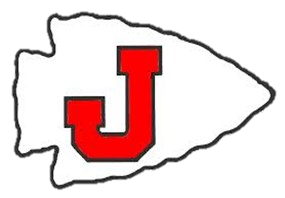 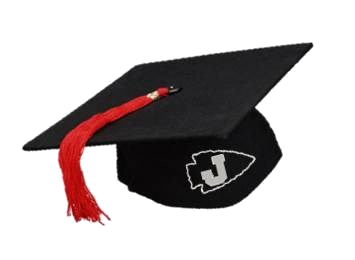 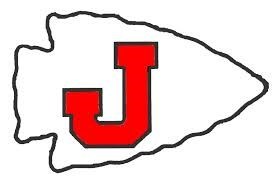 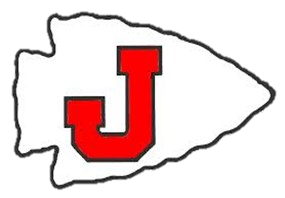 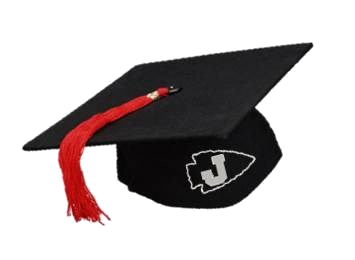 Welcome to JSH!Students who attend Jennings College & Career Prep Academy will learn in a safe and positive setting.  We will continue to build on our academic success from previous years as a team to reach new heights in 2017-2018.  That means JHS faculty and staff work together to provide an environment where we put students first so they can grow strong, excel in their studies, and reach new goals. Students thrive with quality instruction and with minimal distractions due to misbehavior.  Every student has the right to learn in a physical, emotional, and mental safe environment.  We believe every student is stronger when they respect others and develop personal traits of integrity, honesty, and service.  Jennings Senior High’s faculty and staff look forward to working with you this year. 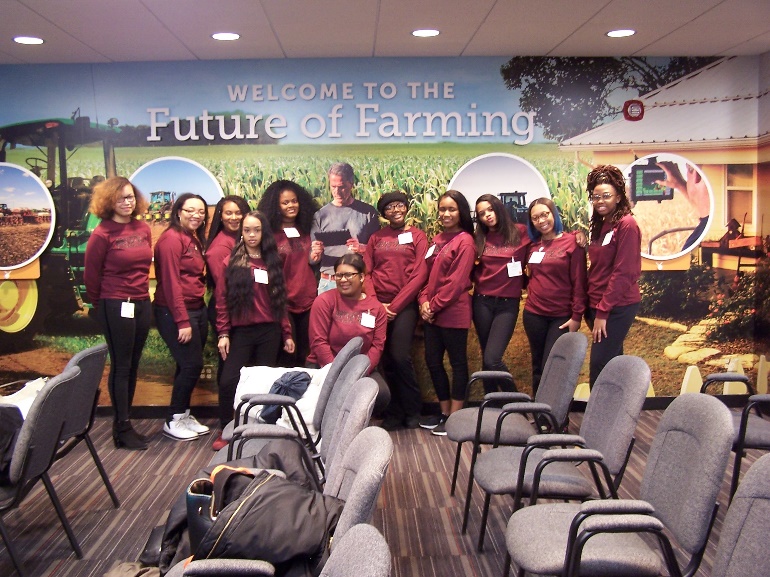 Career Prep Uniform PolicyBlack or Khaki bottomsBlack, white, or red collar shirtCollege Prep Uniform PolicyWhite button down shirt, khakis, and black ties, & Blazer (Mon-Fri)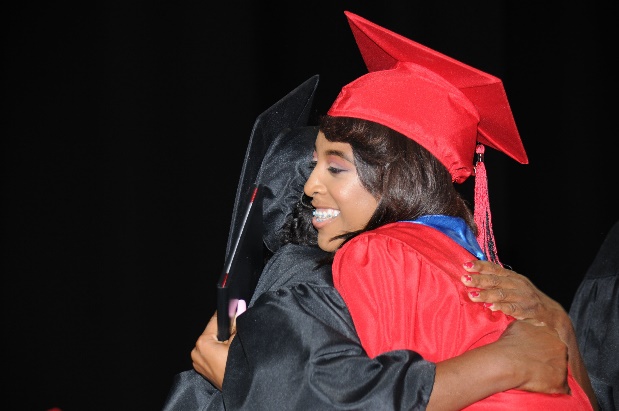 CurriculumJennings students learning with a purpose! Seven Pathways: Engineering, Health Science, Hospitality & Tourism, Finance, Information Technology, Arts, & Education10+ AP Courses/Dual Enrollment/Dual CreditNAFTrack Certification for studentsStudents engaged in learningClassrooms equipped with smartboards, interactive projectors, laptops, & tabletsAll teachers have instructional websitesJennings Educational Training SchoolJETS offers students the opportunity to attend Night School, obtain credit recovery, participate in Missouri Options, and other avenues to meet the needs of students.Pathways to GraduationSuccess at Jennings High School is an option for you. There are many different paths to success: CNA CertificationProject Lead the Way (PLTW)Pharmacy Tech CertificationInformational Technology CertificationDual Credit/EnrollmentConstruction CertificationCollege Preparatory ProgramNAFTrack Certification    College Preparatory AcademyThis program provides a rigorous curriculum that allows students to complete high school coursework in two years in order to become eligible for dual enrollment, taking college courses at Florissant Valley or the University of     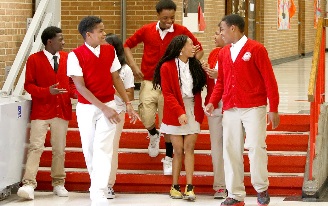 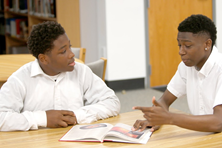 Missouri St. Louis during Junior & Senior years of high school with the possibility of earning an Associates Degree.                   Jennings Proud!Maintained 100% Graduation Rate for senior class $2 million in scholarships100% college, career, or military placementMaintained 16 APR points for ELA & Math for 4 consecutive years              Alumni SpotlightWe welcome our alums to return to Jennings and share keys to success! 